ЗАКЛЮЧЕНИЕ
экспертов, составленное по результатам аккредитационной экспертизыНа основании  приказа комитета образования Еврейской автономной (распорядительный акт аккредитационного органа с указаниемобласти                                                                                                                                   полного наименования аккредитационного органа в родительном падеже)экспертами (далее – экспертная группа) по основным образовательным программам, реализуемым областным государственным профессиональным образовательным бюджетным(полное наименование образовательной организацииучреждением «Биробиджанский колледж культуры и искусств»или организации, осуществляющей обучение (далее – организация)Документы и (или) материалы, необходимые для проведения аккредитационной экспертизы по основным образовательным программам, заявленным для государственной аккредитации образовательной деятельности, согласно перечням документов и (или) материалов, приведенным в отчетах об аккредитационной экспертизе, организацией представлены  в полном объеме                                                                                                                              (в полном объеме/ не в полном объеме/не представлены (указать нужное)По результатам аккредитационной экспертизы в отношении основной
образовательной программы: среднего профессионального образования – программы подготовки специалистов среднего звена(уровень образования)44.00.00 Образование и педагогические науки (код, наименование укрупненной группы профессий, специальностей и направлений подготовки)44.02.03 Педагогика дополнительного образования (код, наименование профессии, специальности и направления подготовки)1при определении соответствия содержания и качества подготовки обучающихся федеральному государственному образовательному стандарту среднего                       указывается уровень образования, код и наименование профессии,профессионального образования – программе подготовки специалистов среднего звена, по направлению подготовки 44.02.03 Педагогика дополнительного образования, специальности и направления подготовки (при наличии), реквизиты приказа Министерства образования и науки Российской Федерацииутвержденному приказом Минобрнауки России от 13.08.2014 № 998                            об утверждении соответствующего федерального государственного образовательного стандарта) (далее – ФГОС СПО) установлено: Разработана образовательная программа подготовки специалистов среднего звена, в которой определены область, объекты, виды профессиональной деятельности и профессиональные задачи выпускников, освоивших программу, рассмотрено на заседании педагогического совета колледжа, протокол от 31августа 2016 г № 1.Обучение по образовательной программе осуществляется в заочной форме.Обязательная часть учебных циклов составляет по учебному плану – 3240 часов: в том числе «Профессиональный учебный цикл» - 2322 часов, в том числе аудиторные (учебные) занятия – 936 часов; «Вариативная часть учебных циклов ППССЗ» - 1404 часа, «Учебная и производственная практика» - 23 недели (828 часов); «Производственная практика (преддипломная)» - 4 недели; «Промежуточная аттестация» - 5 недель; «Государственная итоговая аттестация» - 6 недель. Количество часов, отведенных на занятия лекционного типа (аудиторные) – 2160 часов.При реализации программы подготовки специалистов среднего звена каждый обучающийся в течение всего периода обучения обеспечен индивидуальным неограниченным доступом к электронно-библиотечным системам и электронной информационно-образовательной среде организации. Электронно-библиотечная среда обеспечивает возможность доступа обучающегося. Функционирование электронной информационно-образовательной среды обеспечивается соответствующими средствами информационно-коммуникационных технологий и квалификацией работников, ее использующих и поддерживающих.Квалификация руководящих и педагогических работников соответствует квалификационным характеристикам, установленном в Едином квалификационном справочнике должностей руководителей, специалистов и служащих.Доля педагогических работников (общеобразовательного и профессионального циклов) составляет 25,6 % от общего количества педагогических работников организации.На высшую категорию из 10 педагогических работников аттестовано 3 чел. (30 %), на первую категорию – 4 чел. (40 %), соответствие занимаемой должности – 3 чел.Реализация ППССЗ по специальности обеспечивается педагогическими кадрами, имеющими высшее образование, соответствующее профилю преподаваемой дисциплины (модуля). Преподаватели получают дополнительное профессиональное образование по программам повышения квалификации не реже 1 раза в 3 года. Организация располагает материально-технической базой, учебно-методическим обеспечением. При реализации образовательной программы все общекультурные и общепрофессиональные компетенции, а также профессиональные компетенции, отнесенные к тем видам профессиональной деятельности, на которые ориентирована образовательная программа, включаются в набор требуемых результатов освоения программы подготовки специалистов среднего звена. Определение качества обучающихся, оценка степени достижения планируемых результатов обучения по дисциплинам (модулям), практикам проводилось на основе анализа результатов текущего контроля успеваемости, промежуточной и итоговой аттестации, а также обеспеченности образовательного процесса методической документацией по видам контроля и аттестации, по результатам экспертизы оценочных материалов и оценки сформированности компетенций обучающихся.ВЫВОДЫПо результатам аккредитационной экспертизы в отношении основной образовательной программы	среднего профессионального образования – программы подготовки специалистов среднего звена,(уровень образования)44.00.00 Образование и педагогические науки (код, наименование укрупненной группы профессий, специальностей и направлений подготовки)144.02.03 Педагогика дополнительного образования(код, наименование профессии, специальности и направления подготовки)1установлено                    соответствие	содержания и качества(соответствие/несоответствие)подготовки обучающихся ФГОС.По результатам аккредитационной экспертизы в отношении основной
образовательной программы: среднего профессионального образования – программы подготовки специалистов среднего звена(уровень образования)51.00.00 Культуроведение и социокультурные проекты (код, наименование укрупненной группы профессий, специальностей и направлений подготовки)51.02.01 Народное художественное творчество (по видам: хореографическое творчество) (код, наименование профессии, специальности и направления подготовки)1при определении соответствия содержания и качества подготовки обучающихся федеральному государственному образовательному стандарту среднего                       указывается уровень образования, код и наименование профессии,профессионального образования – программе подготовки специалистов среднего звена, по направлению подготовки 51.02.01 Народное художественное творчество(по видам: хореографическое творчество),специальности и направления подготовки (при наличии), реквизиты приказа Министерства образования и науки Российской Федерацииутвержденному приказом Минобрнауки России от 27.10.2014 № 1382                           об утверждении соответствующего федерального государственного образовательного стандарта) (далее – ФГОС СПО) установлено: Разработана образовательная программа подготовки специалистов среднего звена, в которой определены область, объекты, виды профессиональной деятельности и профессиональные задачи выпускников, освоивших программу, рассмотрено на заседании педагогического совета колледжа, протокол от 31августа 2016 г № 1.Обучение по образовательной программе осуществляется в очной форме.Обязательная часть учебных циклов составляет по учебному плану – 3834 часов: в том числе «Профессиональный учебный цикл» - 3084 часов, в том числе аудиторные (учебные) занятия – 2056 часов; «Профессиональные модули» - 2630 часов, «Вариативная часть учебных циклов ППССЗ» - 1620 часов, «Учебная и производственная практика» - 9 недель (324 часа), «Исполнительская практика» - 3 недели, «Производственная практика (преддипломная)» - 3 недели; «Промежуточная аттестация» - 11 недель; «Государственная итоговая аттестация» - 3 недели. Количество часов, отведенных на занятия лекционного типа (аудиторные) – 2556 часов.При реализации программы подготовки специалистов среднего звена каждый обучающийся в течение всего периода обучения обеспечен индивидуальным неограниченным доступом к электронно-библиотечным системам и электронной информационно-образовательной среде организации. Электронно-библиотечная среда обеспечивает возможность доступа обучающегося. Функционирование электронной информационно-образовательной среды обеспечивается соответствующими средствами информационно-коммуникационных технологий и квалификацией работников, ее использующих и поддерживающих.Квалификация руководящих и педагогических работников соответствует квалификационным характеристикам, установленном в Едином квалификационном справочнике должностей руководителей, специалистов и служащих.Доля педагогических работников (общеобразовательного и профессионального циклов) составляет 57,9 % от общего количества педагогических работников организации.На высшую категорию из 22 педагогических работников аттестовано 12 чел. (54,5 %), на первую категорию – 5 чел. (22,7 %), соответствие занимаемой должности – 5 чел.Реализация ППССЗ по специальности обеспечивается педагогическими кадрами, имеющими высшее образование, соответствующее профилю преподаваемой дисциплины (модуля). Доля преподавателей, имеющих высшее профессиональное образование, составляет не менее 95 процентов в общем числе преподавателей, обеспечивающих образовательный процесс по данной программе. Преподаватели получают дополнительное профессиональное образование по программам повышения квалификации не реже 1 раза в 3 года. Организация располагает материально-технической базой, учебно-методическим обеспечением. При реализации образовательной программы все общекультурные и общепрофессиональные компетенции, а также профессиональные компетенции, отнесенные к тем видам профессиональной деятельности, на которые ориентирована образовательная программа, включаются в набор требуемых результатов освоения программы подготовки специалистов среднего звена. Определение качества обучающихся, оценка степени достижения планируемых результатов обучения по дисциплинам (модулям), практикам проводилось на основе анализа результатов текущего контроля успеваемости, промежуточной и итоговой аттестации, а также обеспеченности образовательного процесса методической документацией по видам контроля и аттестации, по результатам экспертизы оценочных материалов и оценки сформированности компетенций обучающихся.ВЫВОДЫПо результатам аккредитационной экспертизы в отношении основной образовательной программы	среднего профессионального образования – программы подготовки специалистов среднего звена,(уровень образования)51.00.00 Культуроведение и социокультурные проекты (код, наименование укрупненной группы профессий, специальностей и направлений подготовки)151.02.01 Народное художественное творчество (по видам: хореографическое творчество) (код, наименование профессии, специальности и направления подготовки)1установлено                    соответствие	содержания и качества(соответствие/несоответствие)подготовки обучающихся ФГОС.По результатам аккредитационной экспертизы в отношении основной
образовательной программы: среднего профессионального образования – программы подготовки специалистов среднего звена(уровень образования)51.00.00 Культуроведение и социокультурные проекты (код, наименование укрупненной группы профессий, специальностей и направлений подготовки)51.02.01 Народное художественное творчество (по видам: театральное творчество) (код, наименование профессии, специальности и направления подготовки)1при определении соответствия содержания и качества подготовки обучающихся федеральному государственному образовательному стандарту среднего                        указывается уровень образования, код и наименование профессии,профессионального образования – программе подготовки специалистов среднего звена, по направлению подготовки 51.02.01 Народное художественное творчество(по видам: театральное творчество),специальности и направления подготовки (при наличии), реквизиты приказа Министерства образования и науки Российской Федерацииутвержденному приказом Минобрнауки России от 27.10.2014 № 1382                           об утверждении соответствующего федерального государственного образовательного стандарта) (далее – ФГОС СПО) установлено: Разработана образовательная программа подготовки специалистов среднего звена, в которой определены область, объекты, виды профессиональной деятельности и профессиональные задачи выпускников, освоивших программу, рассмотрено на заседании педагогического совета колледжа, протокол от 31августа 2016 г № 1.Обучение по образовательной программе осуществляется в очной форме.Обязательная часть учебных циклов составляет по учебному плану – 3834 часов: в том числе «Профессиональный учебный цикл» - 3084 часов, в том числе аудиторные (учебные) занятия – 2056 часов; «Профессиональные модули» - 2630 часов, «Вариативная часть учебных циклов ППССЗ» - 1620 часов, «Учебная и производственная практика» - 9 недель (324 часа), «Исполнительская практика» - 3 недели, «Производственная практика (преддипломная)» - 3 недели; «Промежуточная аттестация» - 11 недель; «Государственная итоговая аттестация» - 3 недели. Количество часов, отведенных на занятия лекционного типа (аудиторные) – 2556 часов.При реализации программы подготовки специалистов среднего звена каждый обучающийся в течение всего периода обучения обеспечен индивидуальным неограниченным доступом к электронно-библиотечным системам и электронной информационно-образовательной среде организации. Электронно-библиотечная среда обеспечивает возможность доступа обучающегося. Функционирование электронной информационно-образовательной среды обеспечивается соответствующими средствами информационно-коммуникационных технологий и квалификацией работников, ее использующих и поддерживающих.Квалификация руководящих и педагогических работников соответствует квалификационным характеристикам, установленном в Едином квалификационном справочнике должностей руководителей, специалистов и служащих.Доля педагогических работников (общеобразовательного и профессионального циклов) составляет 38,5 % от общего количества педагогических работников организации.На высшую категорию из 15 педагогических работников аттестовано 6 чел. (40 %), на первую категорию – 4 чел. (26,7 %), соответствие занимаемой должности – 5 чел.Реализация ППССЗ по специальности обеспечивается педагогическими кадрами, имеющими высшее образование, соответствующее профилю преподаваемой дисциплины (модуля). Доля преподавателей, имеющих высшее профессиональное образование, составляет не менее 95 процентов в общем числе преподавателей, обеспечивающих образовательный процесс по данной программе. Преподаватели получают дополнительное профессиональное образование по программам повышения квалификации не реже 1 раза в 3 года. Организация располагает материально-технической базой, учебно-методическим обеспечением. При реализации образовательной программы все общекультурные и общепрофессиональные компетенции, а также профессиональные компетенции, отнесенные к тем видам профессиональной деятельности, на которые ориентирована образовательная программа, включаются в набор требуемых результатов освоения программы подготовки специалистов среднего звена. Определение качества обучающихся, оценка степени достижения планируемых результатов обучения по дисциплинам (модулям), практикам проводилось на основе анализа результатов текущего контроля успеваемости, промежуточной и итоговой аттестации, а также обеспеченности образовательного процесса методической документацией по видам контроля и аттестации, по результатам экспертизы оценочных материалов и оценки сформированности компетенций обучающихся.ВЫВОДЫПо результатам аккредитационной экспертизы в отношении основной образовательной программы	среднего профессионального образования – программы подготовки специалистов среднего звена,                                                                                                                                                            (уровень образования)51.00.00 Культуроведение и социокультурные проекты (код, наименование укрупненной группы профессий, специальностей и направлений подготовки)151.02.01 Народное художественное творчество (по видам: театральное творчество) (код, наименование профессии, специальности и направления подготовки)1установлено                    соответствие	содержания и качества(соответствие/несоответствие)подготовки обучающихся ФГОС.По результатам аккредитационной экспертизы в отношении основной
образовательной программы: среднего профессионального образования – программы подготовки специалистов среднего звена(уровень образования)51.00.00 Культуроведение и социокультурные проекты (код, наименование укрупненной группы профессий, специальностей и направлений подготовки)51.02.02 Социально-культурная деятельность (по виду: Организация и постановка культурно-массовых мероприятий и театрализованных представлений)(код, наименование профессии, специальности и направления подготовки)1при определении соответствия содержания и качества подготовки обучающихся федеральному государственному образовательному стандарту среднего                      указывается уровень образования, код и наименование профессии,профессионального образования – программе подготовки специалистов среднего звена, по направлению подготовки 51.02.02 Социально-культурная деятельность (по виду: Организация и постановка культурно-массовых мероприятий и театрализованных представлений),специальности и направления подготовки (при наличии), реквизиты приказа Министерства образования и науки Российской Федерацииутвержденному приказом Минобрнауки России от 27.10.2014 № 1356                           об утверждении соответствующего федерального государственного образовательного стандарта) (далее – ФГОС СПО) установлено: Разработана образовательная программа подготовки специалистов среднего звена, в которой определены область, объекты, виды профессиональной деятельности и профессиональные задачи выпускников, освоивших программу, рассмотрено на заседании педагогического совета колледжа, протокол от 31августа 2016 г № 1.Обучение по образовательной программе осуществляется в очной и заочной формах.Обязательная часть учебных циклов составляет по учебному плану – 2538 часов: в том числе «Профессиональные модули» - 1560 часов, в том числе аудиторные (учебные) занятия – 1040 часов; «Вариативная часть учебных циклов ППССЗ»  - 1080 часов, «Учебная практика» - 5 недели (180 часов); «Производственная практика (преддипломная)» - 3 недели; «Промежуточная аттестация» - 5 недель; «Государственная итоговая аттестация» - 3 недели. Количество часов, отведенных на занятия лекционного типа (аудиторные) – 1692 часа.При реализации программы подготовки специалистов среднего звена каждый обучающийся в течение всего периода обучения обеспечен индивидуальным неограниченным доступом к электронно-библиотечным системам и электронной информационно-образовательной среде организации. Электронно-библиотечная среда обеспечивает возможность доступа обучающегося. Функционирование электронной информационно-образовательной среды обеспечивается соответствующими средствами информационно-коммуникационных технологий и квалификацией работников, ее использующих и поддерживающих.Квалификация руководящих и педагогических работников соответствует квалификационным характеристикам, установленном в Едином квалификационном справочнике должностей руководителей, специалистов и служащих.Доля педагогических работников (общеобразовательного и профессионального циклов) составляет 59 % от общего количества педагогических работников организации.На высшую категорию из 23 педагогических работников аттестовано 8 чел. (34,8 %), на первую категорию – 5 чел. (21,7 %), соответствие занимаемой должности – 10 чел.Реализация ППССЗ по специальности обеспечивается педагогическими кадрами, имеющими высшее образование, соответствующее профилю преподаваемой дисциплины (модуля). Доля преподавателей, имеющих высшее профессиональное образование, составляет не менее 95 процентов в общем числе преподавателей, обеспечивающих образовательный процесс по данной программе. Преподаватели получают дополнительное профессиональное образование по программам повышения квалификации не реже 1 раза в 3 года. Организация располагает материально-технической базой, учебно-методическим обеспечением. При реализации образовательной программы все общекультурные и общепрофессиональные компетенции, а также профессиональные компетенции, отнесенные к тем видам профессиональной деятельности, на которые ориентирована образовательная программа, включаются в набор требуемых результатов освоения программы подготовки специалистов среднего звена. Определение качества обучающихся, оценка степени достижения планируемых результатов обучения по дисциплинам (модулям), практикам проводилось на основе анализа результатов текущего контроля успеваемости, промежуточной и итоговой аттестации, а также обеспеченности образовательного процесса методической документацией по видам контроля и аттестации, по результатам экспертизы оценочных материалов и оценки сформированности компетенций обучающихся.ВЫВОДЫПо результатам аккредитационной экспертизы в отношении основной образовательной программы	среднего профессионального образования – программы подготовки специалистов среднего звена,(уровень образования)51.00.00 Культуроведение и социокультурные проекты (код, наименование укрупненной группы профессий, специальностей и направлений подготовки)151.02.02 Социально-культурная деятельность (по виду: Организация и постановка культурно-массовых мероприятий и театрализованных представлений) (код, наименование профессии, специальности и направления подготовки)1установлено                    соответствие	содержания и качества(соответствие/несоответствие)подготовки обучающихся ФГОС.По результатам аккредитационной экспертизы в отношении основной
образовательной программы: среднего профессионального образования – программы подготовки специалистов среднего звена(уровень образования)51.00.00 Культуроведение и социокультурные проекты (код, наименование укрупненной группы профессий, специальностей и направлений подготовки)51.02.03 Библиотековедение(код, наименование профессии, специальности и направления подготовки)1при определении соответствия содержания и качества подготовки обучающихся федеральному государственному образовательному стандарту среднего                      указывается уровень образования, код и наименование профессии,профессионального образования – программе подготовки специалистов среднего звена, по направлению подготовки 51.02.03 Библиотековедениеспециальности и направления подготовки (при наличии), реквизиты приказа Министерства образования и науки Российской Федерацииутвержденному приказом Минобрнауки России от 27.10.2014 № 1357                           об утверждении соответствующего федерального государственного образовательного стандарта) (далее – ФГОС СПО) установлено: Разработана образовательная программа подготовки специалистов среднего звена, в которой определены область, объекты, виды профессиональной деятельности и профессиональные задачи выпускников, освоивших программу, рассмотрено на заседании педагогического совета колледжа, протокол от 31августа 2016 г № 1.Обучение по образовательной программе осуществляется в заочной форме.Обязательная часть учебных циклов составляет по учебному плану – 2538 часов: в том числе «Профессиональный учебный цикл» - 1970 часов, в том числе аудиторные (учебные) занятия – 1314 часов; «Вариативная часть учебных циклов ППССЗ»  - 1026 часов, «Учебная и производственная практика» - 6 недель (216 часов); «Производственная практика (преддипломная)» - 4 недели; «Промежуточная аттестация» - 5 недель; «Государственная итоговая аттестация» - 2 недели. Количество часов, отведенных на занятия лекционного типа (аудиторные) – 1692 часа.При реализации программы подготовки специалистов среднего звена каждый обучающийся в течение всего периода обучения обеспечен индивидуальным неограниченным доступом к электронно-библиотечным системам и электронной информационно-образовательной среде организации. Электронно-библиотечная среда обеспечивает возможность доступа обучающегося. Функционирование электронной информационно-образовательной среды обеспечивается соответствующими средствами информационно-коммуникационных технологий и квалификацией работников, ее использующих и поддерживающих.Квалификация руководящих и педагогических работников соответствует квалификационным характеристикам, установленном в Едином квалификационном справочнике должностей руководителей, специалистов и служащих.Доля педагогических работников (общеобразовательного и профессионального циклов) составляет 33,3 % от общего количества педагогических работников организации.На высшую категорию из 13 педагогических работников аттестовано 3 чел. (23,1 %), на первую категорию – 5 чел. (38,5 %), соответствие занимаемой должности –  5 чел.Реализация ППССЗ по специальности обеспечивается педагогическими кадрами, имеющими высшее образование, соответствующее профилю преподаваемой дисциплины (модуля). Преподаватели получают дополнительное профессиональное образование по программам повышения квалификации не реже 1 раза в 3 года. Организация располагает материально-технической базой, учебно-методическим обеспечением. При реализации образовательной программы все общекультурные и общепрофессиональные компетенции, а также профессиональные компетенции, отнесенные к тем видам профессиональной деятельности, на которые ориентирована образовательная программа, включаются в набор требуемых результатов освоения программы подготовки специалистов среднего звена. Определение качества обучающихся, оценка степени достижения планируемых результатов обучения по дисциплинам (модулям), практикам проводилось на основе анализа результатов текущего контроля успеваемости, промежуточной и итоговой аттестации, а также обеспеченности образовательного процесса методической документацией по видам контроля и аттестации, по результатам экспертизы оценочных материалов и оценки сформированности компетенций обучающихся.ВЫВОДЫПо результатам аккредитационной экспертизы в отношении основной образовательной программы	среднего профессионального образования – программы подготовки специалистов среднего звена,(уровень образования)51.00.00 Культуроведение и социокультурные проекты (код, наименование укрупненной группы профессий, специальностей и направлений подготовки)151.02.03 Библиотековедение (код, наименование профессии, специальности и направления подготовки)1установлено                    соответствие	содержания и качества(соответствие/несоответствие)подготовки обучающихся ФГОС.По результатам аккредитационной экспертизы в отношении основной
образовательной программы: среднего профессионального образования – программы подготовки специалистов среднего звена(уровень образования)53.00.00 Музыкальное искусство (код, наименование укрупненной группы профессий, специальностей и направлений подготовки)53.02.01 Музыкальное образование(код, наименование профессии, специальности и направления подготовки)1при определении соответствия содержания и качества подготовки обучающихся федеральному государственному образовательному стандарту среднего                      указывается уровень образования, код и наименование профессии,профессионального образования – программе подготовки специалистов среднего звена, по направлению подготовки 53.02.01 Музыкальное образованиеспециальности и направления подготовки (при наличии), реквизиты приказа Министерства образования и науки Российской Федерацииутвержденному приказом Минобрнауки России от 13.08.2014 № 933                            об утверждении соответствующего федерального государственного образовательного стандарта) (далее – ФГОС СПО) установлено: Разработана образовательная программа подготовки специалистов среднего звена, в которой определены область, объекты, виды профессиональной деятельности и профессиональные задачи выпускников, освоивших программу, рассмотрено на заседании педагогического совета колледжа, протокол от 31августа 2016 г № 1.Обучение по образовательной программе осуществляется в очной форме.Обязательная часть учебных циклов составляет по учебному плану – 3510 часов: в том числе «Профессиональный учебный цикл» - 2694 часа, в том числе аудиторные (учебные) занятия – 1796 часов; «Вариативная часть учебных циклов ППССЗ»  - 1512 часов, «Учебная и производственная практика» - 16 недель (576 часов); «Производственная практика (преддипломная)» - 4 недели; «Промежуточная аттестация» - 5 недель; «Государственная итоговая аттестация» - 6 недель. Количество часов, отведенных на занятия лекционного типа – 2340 часов.При реализации программы подготовки специалистов среднего звена каждый обучающийся в течение всего периода обучения обеспечен индивидуальным неограниченным доступом к электронно-библиотечным системам и электронной информационно-образовательной среде организации. Электронно-библиотечная среда обеспечивает возможность доступа обучающегося. Функционирование электронной информационно-образовательной среды обеспечивается соответствующими средствами информационно-коммуникационных технологий и квалификацией работников, ее использующих и поддерживающих.Квалификация руководящих и педагогических работников соответствует квалификационным характеристикам, установленном в Едином квалификационном справочнике должностей руководителей, специалистов и служащих.Доля педагогических работников (общеобразовательного и профессионального циклов) составляет 61,5 % от общего количества педагогических работников организации.На высшую категорию из 24 педагогических работников аттестовано 7 чел. (29,2 %), на первую категорию – 8 чел. (33,3 %), соответствие занимаемой должности – 9 чел.Реализация ППССЗ по специальности обеспечивается педагогическими кадрами, имеющими высшее образование, соответствующее профилю преподаваемой дисциплины (модуля). Преподаватели получают дополнительное профессиональное образование по программам повышения квалификации не реже 1 раза в 3 года. Организация располагает материально-технической базой, учебно-методическим обеспечением. При реализации образовательной программы все общекультурные и общепрофессиональные компетенции, а также профессиональные компетенции, отнесенные к тем видам профессиональной деятельности, на которые ориентирована образовательная программа, включаются в набор требуемых результатов освоения программы подготовки специалистов среднего звена. Определение качества обучающихся, оценка степени достижения планируемых результатов обучения по дисциплинам (модулям), практикам проводилось на основе анализа результатов текущего контроля успеваемости, промежуточной и итоговой аттестации, а также обеспеченности образовательного процесса методической документацией по видам контроля и аттестации, по результатам экспертизы оценочных материалов и оценки сформированности компетенций обучающихся.ВЫВОДЫПо результатам аккредитационной экспертизы в отношении основной образовательной программы	среднего профессионального образования – программы подготовки специалистов среднего звена,(уровень образования)53.00.00 Музыкальное искусство (код, наименование укрупненной группы профессий, специальностей и направлений подготовки)153.02.01 Музыкальное образование (код, наименование профессии, специальности и направления подготовки)1установлено                    соответствие	содержания и качества(соответствие/несоответствие)подготовки обучающихся ФГОС.По результатам аккредитационной экспертизы в отношении основной
образовательной программы: среднего профессионального образования – программы подготовки специалистов среднего звена(уровень образования)53.00.00 Музыкальное искусство (код, наименование укрупненной группы профессий, специальностей и направлений подготовки)53.02.03 Инструментальное исполнительство (по видам инструментов)(код, наименование профессии, специальности и направления подготовки)1при определении соответствия содержания и качества подготовки обучающихся федеральному государственному образовательному стандарту среднего                      указывается уровень образования, код и наименование профессии,профессионального образования – программе подготовки специалистов среднего звена, по направлению подготовки 53.02.03 Инструментальное исполнительство (по видам инструментов)специальности и направления подготовки (при наличии), реквизиты приказа Министерства образования и науки Российской Федерацииутвержденному приказом Минобрнауки России от 27.10.2014 № 1390                           об утверждении соответствующего федерального государственного образовательного стандарта) (далее – ФГОС СПО) установлено: Разработана образовательная программа подготовки специалистов среднего звена, в которой определены область, объекты, виды профессиональной деятельности и профессиональные задачи выпускников, освоивших программу, рассмотрено на заседании педагогического совета колледжа, протокол от 31августа 2016 г № 1.Обучение по образовательной программе осуществляется в очной форме.Обязательная часть учебных циклов составляет по учебному плану – 3726 часов: в том числе «Профессиональный учебный цикл» - 3196 часов, в том числе аудиторные (учебные) занятия – 2130 часов; «Вариативная часть учебных циклов ППССЗ»  - 864 часов, «Учебная практика» - 1026 часов, «Производственная практика» - 5 недель, «Исполнительская практика» - 4 недели, «Педагогическая практика» - 1 неделя, «Производственная практика (преддипломная)» - 1 неделя; «Промежуточная аттестация» - 13 недель; «Государственная итоговая аттестация» - 4 недели. Количество часов, отведенных на занятия лекционного типа (аудиторные) – 2484 часа.При реализации программы подготовки специалистов среднего звена каждый обучающийся в течение всего периода обучения обеспечен индивидуальным неограниченным доступом к электронно-библиотечным системам и электронной информационно-образовательной среде организации. Электронно-библиотечная среда обеспечивает возможность доступа обучающегося. Функционирование электронной информационно-образовательной среды обеспечивается соответствующими средствами информационно-коммуникационных технологий и квалификацией работников, ее использующих и поддерживающих.Квалификация руководящих и педагогических работников соответствует квалификационным характеристикам, установленном в Едином квалификационном справочнике должностей руководителей, специалистов и служащих.Доля педагогических работников (общеобразовательного и профессионального циклов) составляет 28,2 % от общего количества педагогических работников организации.На высшую категорию из 11 педагогических работников аттестовано 2 чел. (18,2 %), на первую категорию – 3 чел. (27,3 %), соответствие занимаемой должности – 6 чел.Реализация ППССЗ по специальности обеспечивается педагогическими кадрами, имеющими высшее образование, соответствующее профилю преподаваемой дисциплины (модуля). Доля преподавателей, имеющих высшее профессиональное образование, составляет не менее 95 процентов в общем числе преподавателей, обеспечивающих образовательный процесс по данной программе. Преподаватели получают дополнительное профессиональное образование по программам повышения квалификации не реже 1 раза в 3 года. Организация располагает материально-технической базой, учебно-методическим обеспечением. При реализации образовательной программы все общекультурные и общепрофессиональные компетенции, а также профессиональные компетенции, отнесенные к тем видам профессиональной деятельности, на которые ориентирована образовательная программа, включаются в набор требуемых результатов освоения программы подготовки специалистов среднего звена. Определение качества обучающихся, оценка степени достижения планируемых результатов обучения по дисциплинам (модулям), практикам проводилось на основе анализа результатов текущего контроля успеваемости, промежуточной и итоговой аттестации, а также обеспеченности образовательного процесса методической документацией по видам контроля и аттестации, по результатам экспертизы оценочных материалов и оценки сформированности компетенций обучающихся.ВЫВОДЫПо результатам аккредитационной экспертизы в отношении основной образовательной программы	среднего профессионального образования – программы подготовки специалистов среднего звена,(уровень образования)53.00.00 Музыкальное искусство (код, наименование укрупненной группы профессий, специальностей и направлений подготовки)153.02.03 Инструментальное исполнительство (по видам инструментов) (код, наименование профессии, специальности и направления подготовки)1установлено                    соответствие	содержания и качества(соответствие/несоответствие)подготовки обучающихся ФГОС.По результатам аккредитационной экспертизы в отношении основной
образовательной программы: среднего профессионального образования – программы подготовки специалистов среднего звена(уровень образования)53.00.00 Музыкальное искусство (код, наименование укрупненной группы профессий, специальностей и направлений подготовки)53.02.05 Сольное и хоровое народное пение(код, наименование профессии, специальности и направления подготовки)1при определении соответствия содержания и качества подготовки обучающихся федеральному государственному образовательному стандарту среднего                      указывается уровень образования, код и наименование профессии,профессионального образования – программе подготовки специалистов среднего звена, по направлению подготовки 53.02.05 Сольное и хоровое народное пениеспециальности и направления подготовки (при наличии), реквизиты приказа Министерства образования и науки Российской Федерацииутвержденному приказом Минобрнауки России от 27.10.2014 № 1388                          об утверждении соответствующего федерального государственного образовательного стандарта) (далее – ФГОС СПО) установлено: Разработана образовательная программа подготовки специалистов среднего звена, в которой определены область, объекты, виды профессиональной деятельности и профессиональные задачи выпускников, освоивших программу, рассмотрено на заседании педагогического совета колледжа, протокол от 31августа 2016 г № 1.Обучение по образовательной программе осуществляется в очной форме.Обязательная часть учебных циклов составляет по учебному плану – 3726 часов: в том числе «Профессиональный учебный цикл» - 3196 часов, в том числе аудиторные (учебные) занятия – 2130 часов; «Вариативная часть учебных циклов ППССЗ»  - 864 часа, «Учебная практика» - 1026 часов, «Производственная практика» - 5 недель (180 часов), «Исполнительская практика» - 4 недели (144 часа),  «Педагогическая практика» - 1 неделя, «Преддипломная практика» - 1 неделя; «Промежуточная аттестация» - 13 недель; «Государственная итоговая аттестация» - 4 недели. Количество часов, отведенных на занятия лекционного типа (аудиторные) – 2484 часа.При реализации программы подготовки специалистов среднего звена каждый обучающийся в течение всего периода обучения обеспечен индивидуальным неограниченным доступом к электронно-библиотечным системам и электронной информационно-образовательной среде организации. Электронно-библиотечная среда обеспечивает возможность доступа обучающегося. Функционирование электронной информационно-образовательной среды обеспечивается соответствующими средствами информационно-коммуникационных технологий и квалификацией работников, ее использующих и поддерживающих.Квалификация руководящих и педагогических работников соответствует квалификационным характеристикам, установленном в Едином квалификационном справочнике должностей руководителей, специалистов и служащих.Доля педагогических работников (общеобразовательного и профессионального циклов) составляет 51,3 % от общего количества педагогических работников организации.На высшую категорию из 20 педагогических работников аттестовано 10 чел. (50 %), на первую категорию – 4 чел. (20 %), соответствие занимаемой должности – 6 чел.Реализация ППССЗ по специальности обеспечивается педагогическими кадрами, имеющими высшее образование, соответствующее профилю преподаваемой дисциплины (модуля). Доля преподавателей, имеющих высшее профессиональное образование, составляет не менее 95 процентов в общем числе преподавателей, обеспечивающих образовательный процесс по данной программе. Преподаватели получают дополнительное профессиональное образование по программам повышения квалификации не реже 1 раза в 3 года. Организация располагает материально-технической базой, учебно-методическим обеспечением. При реализации образовательной программы все общекультурные и общепрофессиональные компетенции, а также профессиональные компетенции, отнесенные к тем видам профессиональной деятельности, на которые ориентирована образовательная программа, включаются в набор требуемых результатов освоения программы подготовки специалистов среднего звена. Определение качества обучающихся, оценка степени достижения планируемых результатов обучения по дисциплинам (модулям), практикам проводилось на основе анализа результатов текущего контроля успеваемости, промежуточной и итоговой аттестации, а также обеспеченности образовательного процесса методической документацией по видам контроля и аттестации, по результатам экспертизы оценочных материалов и оценки сформированности компетенций обучающихся.ВЫВОДЫПо результатам аккредитационной экспертизы в отношении основной образовательной программы	среднего профессионального образования – программы подготовки специалистов среднего звена,(уровень образования)53.00.00 Музыкальное искусство (код, наименование укрупненной группы профессий, специальностей и направлений подготовки)153.02.05 Сольное и хоровое народное пение (код, наименование профессии, специальности и направления подготовки)1установлено                    соответствие	содержания и качества(соответствие/несоответствие)подготовки обучающихся ФГОС.По результатам аккредитационной экспертизы в отношении основной
образовательной программы: среднего профессионального образования – программы подготовки специалистов среднего звена(уровень образования)54.00.00 Изобразительные и прикладные виды искусства (код, наименование укрупненной группы профессий, специальностей и направлений подготовки)54.02.01 Дизайн (по отраслям)(код, наименование профессии, специальности и направления подготовки)1при определении соответствия содержания и качества подготовки обучающихся федеральному государственному образовательному стандарту среднего                      указывается уровень образования, код и наименование профессии,профессионального образования – программе подготовки специалистов среднего звена, по направлению подготовки 54.02.01 Дизайн (по отраслям)специальности и направления подготовки (при наличии), реквизиты приказа Министерства образования и науки Российской Федерацииутвержденному приказом Минобрнауки России от 27.10.2014 № 1391                          об утверждении соответствующего федерального государственного образовательного стандарта) (далее – ФГОС СПО) установлено: Разработана образовательная программа подготовки специалистов среднего звена, в которой определены область, объекты, виды профессиональной деятельности и профессиональные задачи выпускников, освоивших программу, рассмотрено на заседании педагогического совета колледжа, протокол от 31августа 2016 г № 1.Обучение по образовательной программе осуществляется в очной форме.Обязательная часть учебных циклов составляет по учебному плану – 3240 часов: в том числе «Профессиональный учебный цикл» - 2364 часов, в том числе аудиторные (учебные) занятия – 1576 часов; «Вариативная часть учебных циклов ППССЗ» - 1404 часа, «Учебная и производственная практика» - 23 недели (828 часов); «Производственная практика (преддипломная)» - 4 недели; «Промежуточная аттестация» - 5 недель; «Государственная итоговая аттестация» - 6 недель. Количество часов, отведенных на занятия лекционного типа – 2160 часов.При реализации программы подготовки специалистов среднего звена каждый обучающийся в течение всего периода обучения обеспечен индивидуальным неограниченным доступом к электронно-библиотечным системам и электронной информационно-образовательной среде организации. Электронно-библиотечная среда обеспечивает возможность доступа обучающегося. Функционирование электронной информационно-образовательной среды обеспечивается соответствующими средствами информационно-коммуникационных технологий и квалификацией работников, ее использующих и поддерживающих.Квалификация руководящих и педагогических работников соответствует квалификационным характеристикам, установленном в Едином квалификационном справочнике должностей руководителей, специалистов и служащих.Доля педагогических работников (общеобразовательного и профессионального циклов) составляет 28,2 % от общего количества педагогических работников организации.На высшую категорию из 11 педагогических работников аттестовано 3 чел. (27,3 %), на первую категорию – 3 чел. (27,3 %), соответствие занимаемой должности – 4 чел.Реализация ППССЗ по специальности обеспечивается педагогическими кадрами, имеющими высшее образование, соответствующее профилю преподаваемой дисциплины (модуля). Преподаватели получают дополнительное профессиональное образование по программам повышения квалификации не реже 1 раза в 3 года. Организация располагает материально-технической базой, учебно-методическим обеспечением. При реализации образовательной программы все общекультурные и общепрофессиональные компетенции, а также профессиональные компетенции, отнесенные к тем видам профессиональной деятельности, на которые ориентирована образовательная программа, включаются в набор требуемых результатов освоения программы подготовки специалистов среднего звена. Определение качества обучающихся, оценка степени достижения планируемых результатов обучения по дисциплинам (модулям), практикам проводилось на основе анализа результатов текущего контроля успеваемости, промежуточной и итоговой аттестации, а также обеспеченности образовательного процесса методической документацией по видам контроля и аттестации, по результатам экспертизы оценочных материалов и оценки сформированности компетенций обучающихся.ВЫВОДЫПо результатам аккредитационной экспертизы в отношении основной образовательной программы	среднего профессионального образования – программы подготовки специалистов среднего звена,(уровень образования)54.00.00 Изобразительные и прикладные виды искусства (код, наименование укрупненной группы профессий, специальностей и направлений подготовки)154.02.01 Дизайн (по отраслям) (код, наименование профессии, специальности и направления подготовки)1установлено                    соответствие	содержания и качества(соответствие/несоответствие)подготовки обучающихся ФГОС.По результатам аккредитационной экспертизы в отношении основной
образовательной программы: среднего профессионального образования – программы подготовки специалистов среднего звена(уровень образования)54.00.00 Изобразительные и прикладные виды искусства (код, наименование укрупненной группы профессий, специальностей и направлений подготовки)54.02.02 Декоративно-прикладное искусство и народные промыслы (по видам)(код, наименование профессии, специальности и направления подготовки)1при определении соответствия содержания и качества подготовки обучающихся федеральному государственному образовательному стандарту среднего                      указывается уровень образования, код и наименование профессии,профессионального образования – программе подготовки специалистов среднего звена, по направлению подготовки 54.02.02 Декоративно-прикладное искусство и народные промыслы (по видам)специальности и направления подготовки (при наличии), реквизиты приказа Министерства образования и науки Российской Федерацииутвержденному приказом Минобрнауки России от 27.10.2014 № 1389                          об утверждении соответствующего федерального государственного образовательного стандарта) (далее – ФГОС СПО) установлено: Разработана образовательная программа подготовки специалистов среднего звена, в которой определены область, объекты, виды профессиональной деятельности и профессиональные задачи выпускников, освоивших программу, рассмотрено на заседании педагогического совета колледжа, протокол от 31августа 2016 г № 1.Обучение по образовательной программе осуществляется в очной форме.Обязательная часть учебных циклов составляет по учебному плану – 2646 часов: в том числе «Профессиональный учебный цикл» - 2298 часов, в том числе аудиторные (учебные) занятия – 1532 часов; «Вариативная часть учебных циклов ППССЗ» - 432 часа, «Учебная практика» - 9 недель, «Учебная практика (работа с натуры на открытом воздухе - пленэр)» -  4 недели, «Производственная практика» - 3 недели; «Производственная практика (преддипломная)» - 4 недели; «Промежуточная аттестация» - 5 недель; «Государственная итоговая аттестация» - 8 недель. Количество часов, отведенных на занятия лекционного типа (аудиторные) – 1764 часа.При реализации программы подготовки специалистов среднего звена каждый обучающийся в течение всего периода обучения обеспечен индивидуальным неограниченным доступом к электронно-библиотечным системам и электронной информационно-образовательной среде организации. Электронно-библиотечная среда обеспечивает возможность доступа обучающегося. Функционирование электронной информационно-образовательной среды обеспечивается соответствующими средствами информационно-коммуникационных технологий и квалификацией работников, ее использующих и поддерживающих.Квалификация руководящих и педагогических работников соответствует квалификационным характеристикам, установленном в Едином квалификационном справочнике должностей руководителей, специалистов и служащих.Доля педагогических работников (общеобразовательного и профессионального циклов) составляет 43,6 % от общего количества педагогических работников организации.На высшую категорию из 17 педагогических работников аттестовано 8 чел. (47,1 %), на первую категорию – 4 чел. (23,5 %), соответствие занимаемой должности – 5 чел.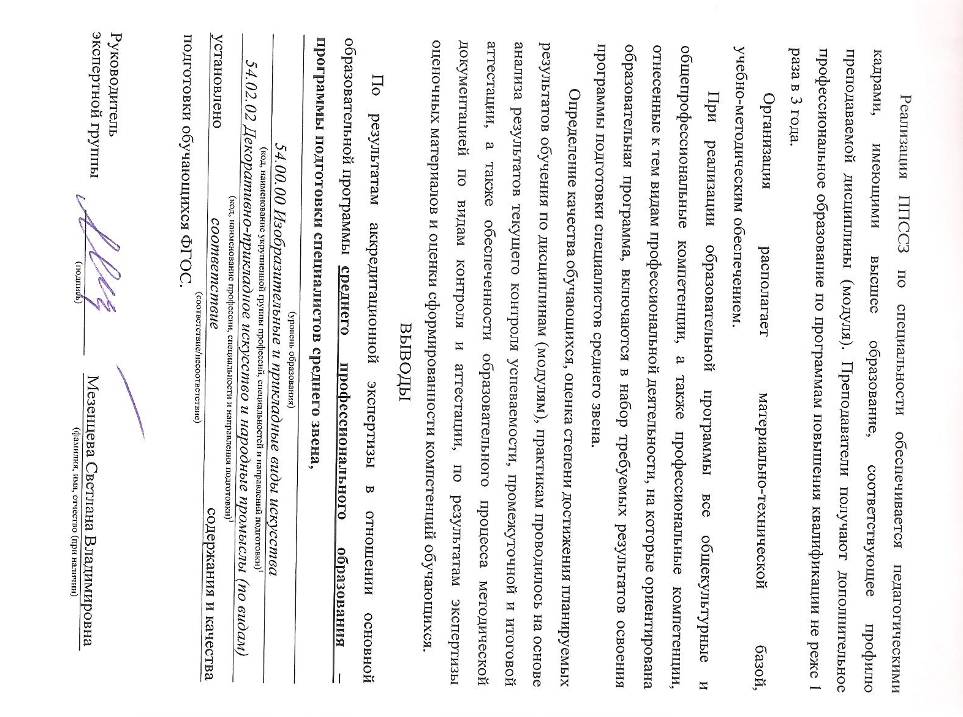 “07”апреля2017г.(дата составления заключения)от“21”022017г. №93проведена аккредитационная экспертиза